虛擬城市實地考察[宣道會陳朱素華紀念中學 地理科主任 廖學謙先生]前言由於冠狀病毒病導致停課，很多高中地理科的考察活動亦暫停，但實地考察是學習地理科的重要一環。我們是一群關心同學學習需要的地理老師，為此準備了這個「虛擬城市實地考察」。該虛擬實地考察是按真實的城市實地考察作簡化及VR(虛擬實境)化，希望讓同學在家中保持社交距離期間，仍然可以進行有限度的虛擬地理實地考察。然而，我們明白，這個虛擬實地考察並不能取代真實的考察活動，期望在疫情完結後，我們可以再一次帶領同學在實地進行地理考察。考察背景內城區是指在核心商業區域周邊的樓宇因發展初期欠缺規劃，樓宇日久失修後出現的衰落，通常出現在商業土地利用與住宅土地利用之間的過渡地帶，該處社區設施殘舊，令居住質素及居民的社經地位下降，並出現混合土地利用。香港的商業中心區位於中上環一帶，這個虛擬實地考察由中環及上環兩條考察路線組成，並在每路線上提供六個VR（360°全景相）考察點（共12個），能讓同學們按各考察點的VR相片，分辨相中主要的土地利用和記錄樓宇的大約高度，並描述社區的特徵，嘗試從考察中，為這區作「城市景觀評分」，並按評分來找出中上環一帶的內城區位置（評分應較低）。考察題目找出中上環一帶的城市過渡地帶，描述相關的特徵。路線設計／考察範圍兩條路線設計均是以由海旁第一座建築物起，沿中區行人自動電梯（中環）或樓梯街（上環），中途有六個位於大致相同街道的考察點，直至干德道以北為考察範圍。以下是網上地圖：上環考察路線圖：https://arcg.is/1yOzT1中環考察路線圖：https://arcg.is/1Sjj9n考察任務簡介同學需要就老師所定的每個考察點中的四個主要方位（即以每幅全景圖的中心點計起，觀察東、南、西、北四個方位）的建築物作描述，包括：土地利用樓宇高度（估計最高樓宇的高度）樓宇外觀商業價值綠化程度簡單文字描述然後按你的描述作評分，並以線形圖把評分按考察點與海邊的距離作整理。最後，嘗試以你在虛擬考察內的發現，為路線的特點作總結。老師們已經完成上環部分供同學參考，同學只需要完成中環部分。為加強同學的地圖閱讀能力，中環考察的考察位置不會提供考察點編號，而且部分考察區位的次序調轉了，同學須要觀察VR相中的街道特徵後，在地圖上找出相關的考察點，才繼續完成餘下部分。上環考察路線（老師示例）到ArcGIS Storymap網址 (https://arcg.is/1zmj9i）內觀察上環部分的VR360°全景相作虛擬考察，並記錄考察中觀察所得的最近似描述：在網上地圖參考上環考察路線圖：https://arcg.is/1yOzT1整理數據，按你的描述，為每個考察點作「城市景觀評分」（0為最低分，2為最高分）：使用以上表格的「總城市景觀評分」數值，按「考察點與海邊的距離」繪畫一幅線形圖*。
 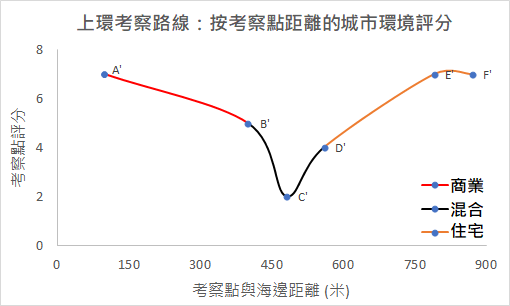 小結：找出及描述以上虛擬上環考察路線中的城市過渡地帶上環考察路線的商業中心區過渡地帶應出現在考察點C附近，即位於荷里活道近文武廟，因為這裡的「城市景觀評分」較低，更出現了混合土地利用。一般而言，商業中心區的土地利用以商業土地利用為主，而且樓宇高度亦是最高；半山區的樓宇很多也經過重建，以增加高度，而其土地價值（樓宇檔次）亦因重建而增加。我們發現考察點C既不是商業中心區（沒有商業土地利用），亦較少重建成較高的樓宇，店舖檔次較低（如長生店），因此上環一帶的城市過渡地帶出現在荷里活道近文武廟一帶。 中環考察路線到ArcGIS Storymap網址(https://arcg.is/1zmj9i）內觀察中環部分的VR360°全景相作虛擬考察，並記錄考察中觀察所得的最近似描述：  ［注意：這次的考察點不是按次序！］到網上地圖：https://arcg.is/1Sjj9n
找出頁5-6內，各考察點在地圖上A-F的區位。（其中一個已經由老師作例子完成）整理數據，按你的描述，為每個考察點作「城市景觀評分」（0為最低分，2為最高分）：使用以上表格的「總城市景觀評分」數值，按「考察點與海邊的距離」完成以下的線形圖*。
 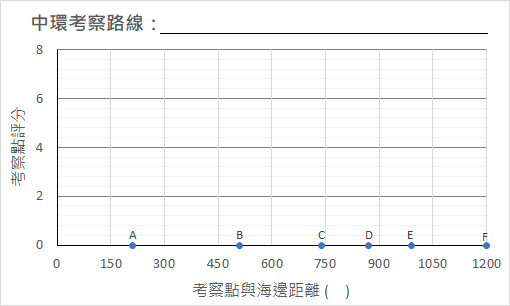 小結：找出及描述以上虛擬中環考察路線中的城市過渡地帶______________________________________________________________________________________________________________________________________________________________________________________________________________________________________________________________________________________________________________________________________________________________________________________________________________________________________________________________________________________________________________________________［提示］小結應包括以下的內容：1. 區位     2. 主要的土地利用     3. 樓宇高度、外觀及店舖檔次的關係     4. 周邊環境總結：按著區位、土地利用、樓宇高度及外觀、店舖特色等，說明及解釋以上中上環虛擬考察中的過渡地帶的特徵。___________________________________________________________________________________________________________________________________________________________________________________________________________________________________________________________________________________________________________________________________________________________________________________________________________________________________________________________________________________________________________________________________________________________________________________________________________________參考及鳴謝路線及翻譯：陳奕洋先生校對：呂志強先生本虛擬考察採用的方法是參考「可觀自然教育中心暨天文館」地理科考察內容改編而成：- 都市可持續發展：http://www.hokoon.edu.hk/download/geography/ESA2.0_Urban_c.pdf- 東涌城市發展：http://www.hokoon.edu.hk/download/geography/TungChung_c.pdf特此鳴謝中心盧老師及其同工團隊所提供的意見！如欲知相關的教案設計概念，請考參「STEM教育與電子學習教案設計獎勵計劃」得獎教案：https://www.ggthk.org/stem_hub/course/286/1578294296_1577948148314.pdf上𡑡考察點（A’-F’）觀察A’：干諾道中簡單文字描述：這裡是上環路線最接近海邊的位置，亦有最方便的運輸網絡（如：港鐵、電車等），所以有較高的商業活動檔次。指出這個考察點的主要土地利用（可選多於一項）：
 商業土地利用		☐ 工業土地利用		☐ 社區土地利用
☐ 康樂土地利用		 運輸土地利用		☐ 混合土地利用
☐ 住宅土地利用在圖中見到最高的樓宇高度：
☐ 15層或以下   ☐ 16~40層    40層或以上樓宇外觀（維修及設計）描述： ☐ 殘破   ☐ 一般    時尚商舖或住宅的檔次：  高   ☐ 中   ☐ 低綠化程度： ☐ 大量    少量   ☐ 沒有B’：皇后大道中簡單文字描述：這裡是樓梯街的起點，商業活動在這裡開始減少和檔次下跌，並出現住宅土地利用。指出這個考察點的主要土地利用（可選多於一項）：
 商業土地利用		☐ 工業土地利用		☐ 社區土地利用
☐ 康樂土地利用		☐ 運輸土地利用		 混合土地利用
☐ 住宅土地利用指出你在圖中見到最高的樓宇高度：
☐ 15層或以下    16~40層   ☐ 40層或以上樓宇外觀（維修及設計）描述： ☐ 殘破   ☐ 一般    時尚商舖或住宅的檔次： ☐ 高    中   ☐ 低綠化程度： ☐ 大量    少量   ☐ 沒有C’：荷里活道（文武廟）簡單文字描述：這裡的樓宇明顯較老舊，高度亦較矮，地面店舖有一些不受居民歡迎的店鋪（如：長生店）。指出這個考察點的主要土地利用（可選多於一項）：
☐ 商業土地利用		☐ 工業土地利用		 社區土地利用
☐ 康樂土地利用		☐ 運輸土地利用		 混合土地利用
☐ 住宅土地利用指出你在圖中見到最高的樓宇高度：
☐ 15層或以下    16~40層   ☐ 40層或以上樓宇外觀（維修及設計）描述：  殘破   ☐ 一般   ☐ 時尚商舖或住宅的檔次： ☐ 高   ☐ 中    低綠化程度： ☐ 大量    少量   ☐ 沒有D’：永利街簡單文字描述：這裡原是一個重建項目，因電影「歲月神偷」的成功，促使當局以活化作市區更新，但周邊的樓宇已重建。指出這個考察點的主要土地利用（可選多於一項）：
☐ 商業土地利用		☐ 工業土地利用		☐ 社區土地利用
☐ 康樂土地利用		☐ 運輸土地利用		 混合土地利用
 住宅土地利用指出你在圖中見到最高的樓宇高度：
☐ 15層或以下    16~40層   ☐ 40層或以上樓宇外觀（維修及設計）描述： ☐ 殘破    一般   ☐ 時尚商舖或住宅的檔次： ☐ 高    中   ☐ 低綠化程度： ☐ 大量    少量   ☐ 沒有E’：衛城道簡單文字描述：這裡環境開揚，居住環境明顯較之前的考察點位置佳，是一個較高級的住宅區。指出這個考察點的主要土地利用（可選多於一項）：
☐ 商業土地利用		☐ 工業土地利用		 社區土地利用
☐ 康樂土地利用		☐ 運輸土地利用		☐ 混合土地利用
 住宅土地利用指出你在圖中見到最高的樓宇高度：
☐ 15層或以下    16~40層   ☐ 40層或以上樓宇外觀（維修及設計）描述： ☐ 殘破   ☐ 一般    時尚商舖或住宅的檔次：  高   ☐ 中   ☐ 低綠化程度：  大量   ☐ 少量   ☐ 沒有F’：干德道簡單文字描述：這裡是考察路線的終點，樓宇檔次為全條路線中最高尚，而且沒有其他的土地利用。指出這個考察點的主要土地利用（可選多於一項）：
☐ 商業土地利用		☐ 工業土地利用		☐ 社區土地利用
☐ 康樂土地利用		☐ 運輸土地利用		☐ 混合土地利用
 住宅土地利用指出你在圖中見到最高的樓宇高度：
☐ 15層或以下    16~40層   ☐ 40層或以上樓宇外觀（維修及設計）描述： ☐ 殘破   ☐ 一般    時尚商舖或住宅的檔次：  高   ☐ 中   ☐ 低綠化程度：  大量   ☐ 少量   ☐ 沒有A’B’C’D’E’F’考察點與海邊的距離（米）100400480560790870為這個考察點選取一個
最具代表性的土地利用商業商業混合混合住宅住宅樓宇高度
（分數隨高度增加）211111樓宇外觀220122商舖或住宅的檔次210122綠化程度111122總評分752477中𡑡考察點觀察皇后大道中簡單文字描述：指出這個考察點的主要土地利用（可選多於一項）：
☐ 商業土地利用		☐ 工業土地利用		☐ 社區土地利用
☐ 康樂土地利用		☐ 運輸土地利用		☐ 混合土地利用
☐ 住宅土地利用在圖中見到最高的樓宇高度：
☐ 15層或以下   ☐ 16~40層   ☐ 40層或以上樓宇外觀（維修及設計）描述： ☐ 殘破   ☐ 一般   ☐ 時尚商舖或住宅的檔次： ☐ 高   ☐ 中   ☐ 低綠化程度： ☐ 大量   ☐ 少量   ☐ 沒有民祥街簡單文字描述：指出這個考察點的主要土地利用（可選多於一項）*：
☐ 商業土地利用		☐ 工業土地利用		☐ 社區土地利用
☐ 康樂土地利用		 運輸土地利用		☐ 混合土地利用
☐ 住宅土地利用				* 其中一個已經由老師提供在圖中見到最高的樓宇高度：
☐ 15層或以下   ☐ 16~40層   ☐ 40層或以上樓宇外觀（維修及設計）描述： ☐ 殘破   ☐ 一般   ☐ 時尚商舖或住宅的檔次： ☐ 高   ☐ 中   ☐ 低綠化程度： ☐ 大量   ☐ 少量   ☐ 沒有列拿士地臺簡單文字描述：指出這個考察點的主要土地利用（可選多於一項）*：
☐ 商業土地利用		☐ 工業土地利用		 社區土地利用
☐ 康樂土地利用		☐ 運輸土地利用		☐ 混合土地利用
☐ 住宅土地利用				* 其中一個已經由老師提供在圖中見到最高的樓宇高度：
☐ 15層或以下   ☐ 16~40層   ☐ 40層或以上樓宇外觀（維修及設計）描述： ☐ 殘破   ☐ 一般   ☐ 時尚商舖或住宅的檔次： ☐ 高   ☐ 中   ☐ 低綠化程度： ☐ 大量   ☐ 少量   ☐ 沒有荷里活道簡單文字描述：指出這個考察點的主要土地利用（可選多於一項）：
☐ 商業土地利用		☐ 工業土地利用		☐ 社區土地利用
☐ 康樂土地利用		☐ 運輸土地利用		☐ 混合土地利用
☐ 住宅土地利用在圖中見到最高的樓宇高度：
☐ 15層或以下   ☐ 16~40層   ☐ 40層或以上樓宇外觀（維修及設計）描述： ☐ 殘破   ☐ 一般   ☐ 時尚商舖或住宅的檔次： ☐ 高   ☐ 中   ☐ 低綠化程度： ☐ 大量   ☐ 少量   ☐ 沒有伊利近街簡單文字描述：指出這個考察點的主要土地利用（可選多於一項）：
☐ 商業土地利用		☐ 工業土地利用		☐ 社區土地利用
☐ 康樂土地利用		☐ 運輸土地利用		☐ 混合土地利用
☐ 住宅土地利用在圖中見到最高的樓宇高度：
☐ 15層或以下   ☐ 16~40層   ☐ 40層或以上樓宇外觀（維修及設計）描述： ☐ 殘破   ☐ 一般   ☐ 時尚商舖或住宅的檔次： ☐ 高   ☐ 中   ☐ 低綠化程度： ☐ 大量   ☐ 少量   ☐ 沒有干德道簡單文字描述：指出這個考察點的主要土地利用（可選多於一項）：
☐ 商業土地利用		☐ 工業土地利用		☐ 社區土地利用
☐ 康樂土地利用		☐ 運輸土地利用		☐ 混合土地利用
☐ 住宅土地利用在圖中見到最高的樓宇高度：
☐ 15層或以下   ☐ 16~40層   ☐ 40層或以上樓宇外觀（維修及設計）描述： ☐ 殘破   ☐ 一般   ☐ 時尚商舖或住宅的檔次： ☐ 高   ☐ 中   ☐ 低綠化程度： ☐ 大量   ☐ 少量   ☐ 沒有地圖區位考察點的區位地圖區位考察點的區位ABCDE列 拿 士 地 臺FABCDEF考察點與海邊的距離（米）2105107408709901200為這個考察點選取一個
最具代表性的土地利用樓宇高度
（分數隨高度增加）樓宇外觀商業價值綠化程度總評分